...............................................................................................................................................Geachte Ontvanger,In 2012 bent u door Nuon geïnformeerd over het voornemen van Nuon om een biomassa energiecentrale te realiseren op haar productielocatie Lage Weide. De productielocaties in Utrecht zijn sinds begin dit jaar eigendom van Eneco Groep en ondergebracht in Eneco Warmteproductie Utrecht B.V. (EWU). Als gevolg van de overname en beleids- en marktontwikkelingen is het in 2012 gepresenteerde project veranderd en dienen de in 2013 verleende vergunningen gewijzigd te worden. Middels deze brief willen we u daarover nader informeren.Wijziging vergunningEneco zal in plaats van een grootschalige biomassa energiecentrale (BEC) een kleinschalige biomassa warmteinstallatie (BWI) realiseren op Lage Weide. De BWI zal in vergelijking met de BEC geen elektriciteit gaan produceren, alleen warmte ter verduurzaming van de warmtelevering aan het stadsverwarmingnet in Utrecht. De voornaamste wijzigingen zijn de halvering in bouwvolume, brandstofinput, het afzien van het meeverbranden van B-hout en de aanvoer van biomassa per schip. De lokale milieueffecten van de Eneco BWI zijn hierdoor aanzienlijk lager dan die van de Nuon BEC. De voornaamste wijzigingen zijn weergegeven in onderstaande tabel.Veel gestelde vragenIn de bijlage bij deze brief vindt u meer informatie over het project in de vorm van een lijst met veel gestelde vragen en de bijbehorende antwoorden. Onderstaande impressies geven  een visualisatie van de toekomstige situatie weer. Deze visualisatie geeft inzicht in de locatie en het uiterlijk van BWI Lage Weide. 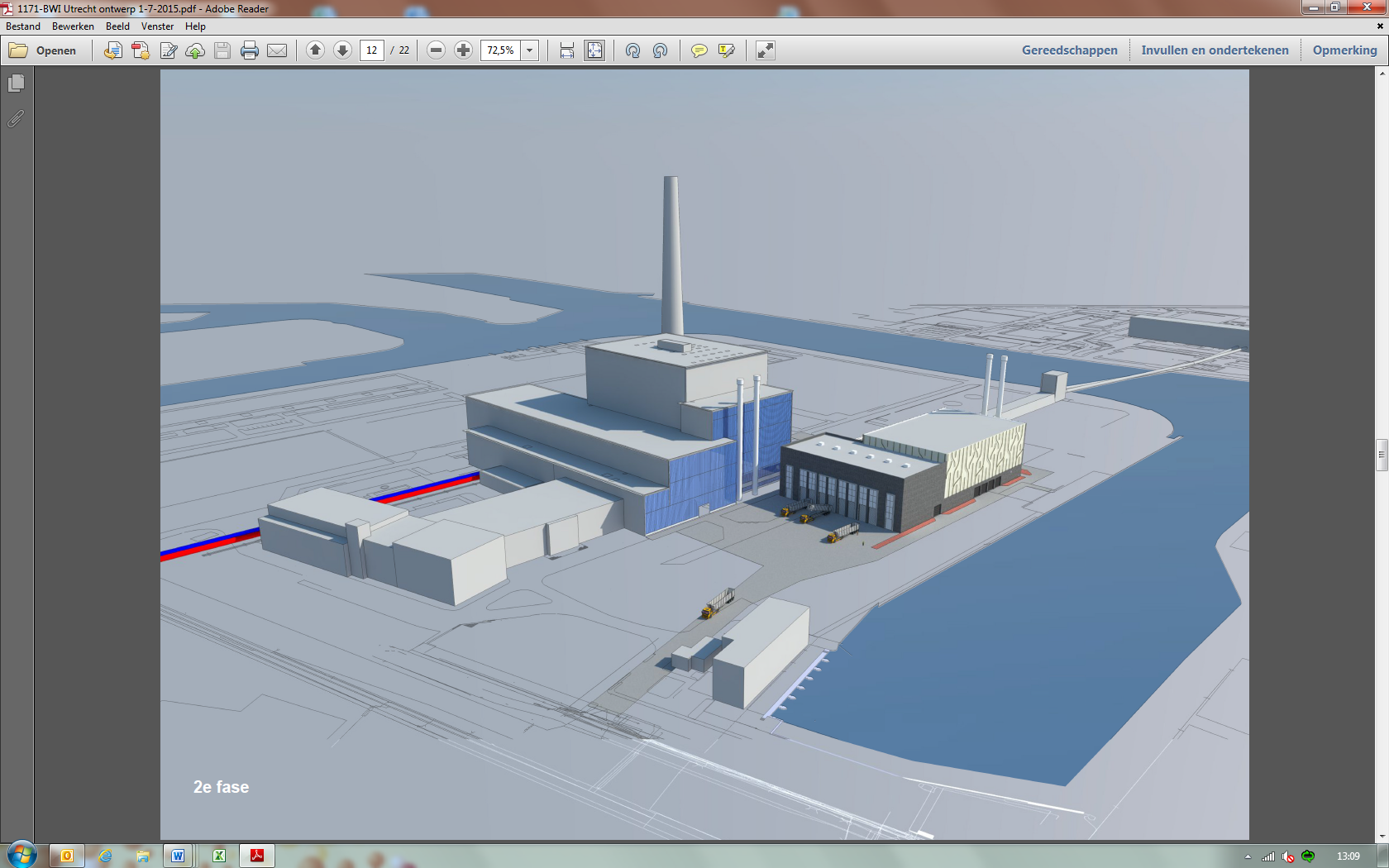 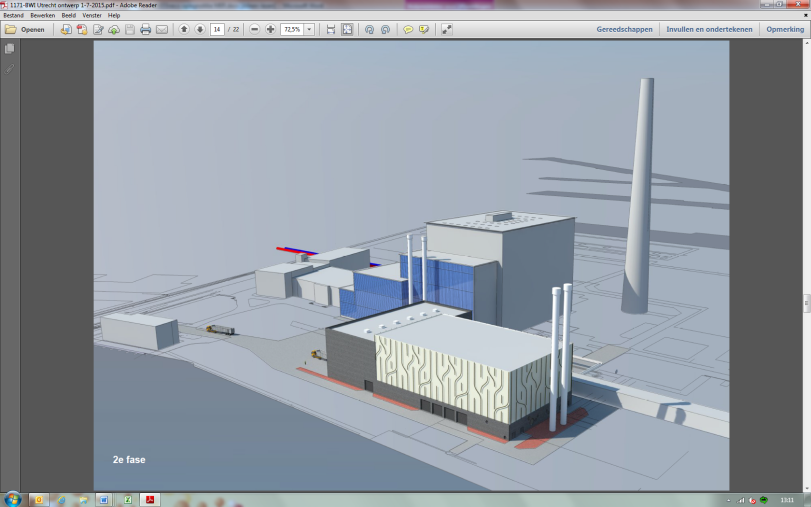 BWI gezien vanaf de zuidwest -en vanaf de zuidoostzijde op de locatie Lage Weide PlanningIn de bijlage van de brief is een planning op hoofdlijnen bijgesloten. De eerste warmtelevering wordt op zijn vroegst in 2018 verwacht. Eneco heeft nog geen definitief besluit genomen om over te gaan tot de bouw van de BWI. Voor een dergelijk besluit zijn onder meer de definitieve vergunningen noodzakelijk. De vergunningsaanvraag wordt eind deze maand ingediend. De aanvraag, de milieueffect rapportage en alle bijbehorende stukken worden na indiening voor iedereen ter inzage gelegd. Hiervan wordt een kennisgeving gepubliceerd op www.overheid.nl. De ontwerpbeschikking zal naar verwachting in november ter inzage worden gelegd voor het aandragen van zienswijzen.Overleg omwonendenVia deze weg willen wij u persoonlijk informeren en in de gelegenheid stellen om in de maand september een afspraak met ons te maken. Hierin willen wij u nadere toelichting geven omtrent de inhoud van het project, uw eventuele wensen en bedenkingen bespreken en vragen beantwoorden. Eneco zal eveneens begin oktober een openbaar toegankelijke inloopavond organiseren. Voor vragen en een afspraak kunt u een email sturen naar Rick.Duking@eneco.com.Met vriendelijke groet,Harold KoekkoekManager Eneco Warmteproductie Utrecht B.V.Bijlage 1: 	Veel gestelde vragen Waarom een biomassa warmteinstallatie (BWI)? Eneco streeft naar een betrouwbare, betaalbare en zo duurzaam mogelijke energievoorziening.  Onze ambitie is om duurzame energie voor iedereen mogelijk te maken. Een BWI wekt duurzame warmte op voor de stadsverwarming Utrecht en sluit hiermee direct aan bij de ambitie van Eneco en draagt bij aan de klimaatdoelstellingen van de gemeente Utrecht.Waarom biomassa?Biomassa is momenteel de enige duurzame energiebron waarmee op grote schaal groene warmte geproduceerd kan worden voor stadsverwarming. Stadswarmte levert al een forse CO2-besparing op. Door de inzet van de BWI wordt de inzet van gasgestookte eenheden vermeden. Hierdoor wordt zo’n 25 tot 30 procent van de stadswarmte klimaatneutraal.Welke biomassa wordt als brandstof gebruikt?Het voornemen van Eneco is om zoveel mogelijk biomassa uit de directe omgeving te gebruiken waaronder hout dat vrijkomt uit de groenvoorziening, bosbouw en houtverwerkende industrie. Wat betekent de komst van de BWI voor de omgeving?De BWI zal circa 60 MegaWatt (MW) stadswarmte produceren, dit levert genoeg warmte op voor ongeveer 60.000 huishoudens. De BWI zal zo’n 650 ton biomassa per dag gaan verwerken. Als het gaat om lokale milieueffecten blijft de BWI ruim binnen de wettelijke normen. De effecten van de BWI op de omgeving zullen zeer beperkt zijn en worden hieronder puntsgewijs beschreven.Aanvoer van BiomassaDe biomassa zal per vrachtwagen worden aangevoerd. De vrachtwagens zullen enkel doordeweeks tussen 7:00 en 19:00 uur rijden volgens een voorschreven route om overlast voor de omgeving tot een minimum te beperken. LuchtkwaliteitDe centrale wordt uitgerust met een uitgebreide en moderne rookgasreinigingsinstallatie. De bijdrage van de centrale aan de luchtkwaliteit wordt op basis van de uitgevoerde onderzoeken als ‘in niet betekenende mate’ gekwalificeerd.  GeluidDe centrale zal dag en nacht in bedrijf zijn. Dit heeft extra geluidsproductie tot gevolg. De bijdrage is echter zo klein dat deze onder het niveau blijft van het bestaande (omgevings)geluid. Zodoende is het voor de omgeving niet waarneembaar. Tijdens de bouw van de centrale zal er tijdens werkdagen overdag sprake zijn van een tijdelijke toename in geluidsbelasting als gevolg van de bouwwerkzaamheden. Geur en stofDe biomassa wordt opgeslagen in een gesloten opslaghal. Vanuit de opslaghal wordt lucht afgezogen. Deze lucht wordt in de ketel gebruikt als verbrandingslucht. Als gevolg van de te nemen maatregelen zal er geen stof –en geurhinder optreden ter plaatse van de woonbebouwing in de directe omgeving.Hoe ziet de nieuwe centrale eruit?Eneco heeft bij het ontwerp van de nieuwe centrale gezorgd voor een goede aansluiting bij de bestaande bebouwing. Het hoogste gebouw, het ketelhuis, wordt circa 30 meter hoog. Ter vergelijking, het bestaande gebouw is 55 meter hoog. De twee schoorstenen van de centrale worden elk 65 meter hoog.PlanningOnderstaande tabel geeft een planning op hoofdlijnen weer voor de ontwikkeling en realisatie van de BWI. Het definitieve besluit om de BWI te gaan realiseren zal naar alle waarschijnlijkheid pas in 2017 worden genomen. Start operatie is voorzien in 2018.Voor verdere vragen kunt u een email sturen naar Rick.Duking@eneco.comEneco Warmteproductie Utrecht B.V.Keulsekade 1813534 AC UtrechtInformatiebriefBioWarmte InstallatieLage WeideEneco Warmteproductie Utrecht B.V.Keulsekade 1813534 AC UtrechtDatum: Uw klantnummer: -Kopie aan: -Bijlage: -Uw kenmerk: -Onderwerp: Informatie BioWarmte Installatie Lage Weide  OnderwerpNuon BEC Groen WeideEneco BWI Lage WeideBrandstofBiomassa en B-houtBiomassaBrandstofinput in megawatt (MW)105 MW64 MWProductie in megawatt (MW):- Elektrisch- Stadswarmte20 MW70 MW-60 MWAanvoer biomassaSchip en vrachtwagenVrachtwagenBouwhoogte in meters60 m30 mSchoorsteenhoogte in meters85 m65 mOnderwerpDatumAanvraag Omgevingsvergunningjuli 2015Informatieavondoktober 2015Ontwerpbeschikking omgevingsvergunning ter inzagenovember 2015Definitieve beschikkingapril 2016Subsidie beschikkingseptember 2016Investeringsbesluit	2017Start bouw2017Start operatie2018